Intentieverklaring voor ouders en Wereldwijs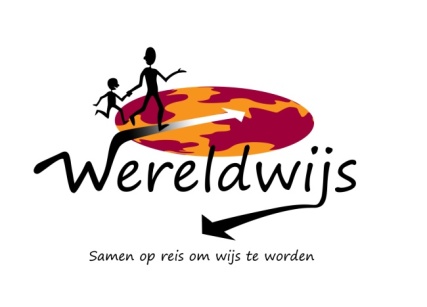 In deze verklaring staat wat u als ouder van Wereldwijs mag verwachten en wat Wereldwijs van ouders mag verwachten. Vanuit onze ambitie is samen met leerkrachten en ouders een document gemaakt : “Gedragen gedrag” ( te lezen op de website). Deze verklaring is een korte samenvatting,  aangevuld met enkele praktische zaken.Datum:										Namens Wereldwijs,										Paula Hoonhout, directeurNaam ouder:Handtekening ouder:Elk kind is uniekElk kind is uniekOuders…accepteren verschillen van kinderenwaarderen een ieders kwaliteit en proberen kwaliteiten te zien van kinderengeloven in ontwikkeling van hun kindWereldwijs…doet zijn uiterste best het  pedagogisch en didactisch repertoire aan het kind aan te passen.is bereid om het pedagogisch-didactisch repertoire uit te breiden om aan de behoefte van  elk kind te kunnen voldoenprobeert niet te oordelen maar te onderzoeken en te verwonderen: gelooft in ontwikkelingdenkt in kansen en niet in beperkingen.Leerlingen zijn medeverantwoordelijk voor hun eigen leerprocesLeerlingen zijn medeverantwoordelijk voor hun eigen leerprocesOuders…helpen en ondersteunen hun kind bij huiswerk, planning etc als coach.hebben vertrouwen in de eigen verantwoordelijkheid van hun kind. begeleiden en ondersteunen hun kind in het opbouwen van hun eigen verantwoordelijkheid bij het leren.Wereldwijs…helpt de leerlingen zo goed mogelijk om doelen op te stellen.heeft vertrouwen in de eigen verantwoordelijkheid van leerlingen. begeleidt en ondersteunt leerlingen in het opbouwen van hun eigen verantwoordelijkheid bij het leren.Leerkrachten zijn professionals. Zij kunnen sturen en/of begeleiden waar dat noodzakelijk is bij het leerproces van leerlingen.Leerkrachten zijn professionals. Zij kunnen sturen en/of begeleiden waar dat noodzakelijk is bij het leerproces van leerlingen.Ouders…erkennen de professionaliteit van Wereldwijs en gaan vanuit dat perspectief het gesprek aan.informeren naar onderwijsdoelen en plannen die van belang zijn voor hun kind.zijn op de hoogte van de visie/ambitie van de school en ondersteunen deze.Wereldwijs…is op de hoogte van nieuwe onderwijsinhoudelijke ontwikkelingen en schoolt zich doorlopend waar nodig.stelt hoge eisen aan pedagogisch-didactisch handelen van de leerkrachtheeft kennis en inzicht van leerlijnen, denkstrategieën en hoe kinderen lerenerkent de ouder als professional.Talenten van leerlingen, leerkrachten en ouders benutten en de voorwaarden hiervoor scheppenTalenten van leerlingen, leerkrachten en ouders benutten en de voorwaarden hiervoor scheppenOuders…ondersteunen hun kinderen zoveel mogelijk bij hun talentenontwikkeling.informeren leerkrachten over de talenten van hun kind.Wereldwijs…benut zoveel mogelijk talenten van personeelsleden en ouders waar mogelijk.ondersteunt kinderen bij hun talentenontwikkeling en zorgt voor een breed aanbod.Plezier in (samen) leren bij alle betrokkenen in de school Plezier in (samen) leren bij alle betrokkenen in de school Ouders…tonen interesse voor activiteiten van school en hun kind.denken en helpen zoveel mogelijk mee bij diverse activiteiten van de school en de klas.hebben een voorbeeldfunctie: proberen vanuit een positieve houding over leerlingen, leerkrachten en de school te praten en laten positief gedrag zien.gaan het gesprek aan bij onduidelijkheden.(praten niet over maar met elkaar)Wereldwijs…betrekt ouders bij het leren en informeren over de ontwikkeling van het kind.heeft een voorbeeldfunctie: probeert vanuit een positieve houding over leerlingen, leerkrachten en de school te praten en laten positief gedrag zien.investeert in samenwerking en scholing intern.organiseert thema- ouderbijeenkomsten en andere activiteiten waar ouders kunnen participeren.gaat het gesprek aan bij onduidelijkheden. Een school waar ontwikkeling voor iedereen voorop staat. We geloven in kwaliteiten en dat leren altijd mogelijk is. We hebben hoge verwachtingen. Een school waar ontwikkeling voor iedereen voorop staat. We geloven in kwaliteiten en dat leren altijd mogelijk is. We hebben hoge verwachtingen. Ouders…zijn op de hoogte van de voordelen van positieve feedback en geven thuis ook positieve feedback.stimuleren hun kind om te leren en te ervaren.ondersteunen de zwakke kanten en bevorderen de sterke kanten van hun kind.melden aan de school als er in de thuissituatie iets is gebeurd dat mogelijk een rol kan spelen bij het leren, gedrag of ontwikkeling van het kind.Wereldwijs…doet zijn uiterste best om de onderwijsbehoeften van alle leerlingen te kennen en daarop af te stemmen.geeft veel positieve feedback aan kinderen over prestatie en proces.stimuleert leerlingen (hoge verwachtingen hebben)doorlopend en versterkt het zelfbeeld van leerlingen.Een school waar eisen en doelen gesteld worden aan iedereen.  We leggen hier verantwoording over af naar elkaar en naar onze partners en zijn ons bewust van onze relatie met onze stakeholders (de verschillende partijen waarmee de school samenwerkt). Een school waar eisen en doelen gesteld worden aan iedereen.  We leggen hier verantwoording over af naar elkaar en naar onze partners en zijn ons bewust van onze relatie met onze stakeholders (de verschillende partijen waarmee de school samenwerkt). Ouders…zijn op de hoogte van de schoolregels die vermeld staan in de schoolgids en zijn bereid zich hieraan te houden. (op tijd komen, afmelden etc)zijn op de hoogte van het nieuws: lezen de tweewekelijkse nieuwsbrief en/of bezoeken regelmatig de website. proberen zoveel mogelijk deel te nemen aan ouderavonden, informatiebijeenkomsten, enquêtes enz. ,  zij melden zich af als het echt niet gaat.zijn verplicht te komen naar rapportgesprekken en adviesgesprekken.zijn op de hoogte van de leerdoelen en praten hierover met hun kind.nemen de resultaten van hun kind serieus en proberen objectief te zijn en vanuit verschillende perspectieven over hun kind te praten.Wereldwijs…informeert ouders over regels en afspraken en ander (onderwijsinhoudelijk) nieuws middels de schoolgids, website, e-mail, informatieavonden, memoborden en nieuwsbrieven. organiseert activiteiten en bijeenkomsten waar ouders kunnen participeren.bespreekt  zorgvuldig de resultaten en ontwikkeling van kinderen op basis van feiten en observaties intern en met ouders. Wereldwijs werkt opbrengstgericht: analyseert toetsen en observaties en bepaalt doelen voor kinderen en legt hier verantwoording over af (intern en extern).Een school waar iedereen zich veilig voelt en waar er een sociale verbondenheid is met alle partners. Daar zijn we trots op. Een school waar iedereen zich veilig voelt en waar er een sociale verbondenheid is met alle partners. Daar zijn we trots op. Ouders…staan open voor leerkrachten en onderhouden een goede relatie en samenwerking met school.zijn op de hoogte van de omgangs- en gedragsregels en stimuleren hun kind om zich er aan te houden. (Vreedzame school).stimuleren hun kind om op constructieve wijze zijn mening te geven en zich aan gemaakte afspraken te houden.proberen samen met hun kind de omgeving veilig, schoon en netjes te houden.streven er naar de vrijwillige ouderbijdrage (hoogte wordt vermeld in schoolgids) jaarlijks te betalen.Wereldwijs…staat open voor ouders en denken en helpen mee bij hulpvragen van ouders in relatie tot het leerproces en ontwikkeling van hun kind. heeft een consequente houding en beleid over gemaakte omgangs- en gedragsregels. (Vreedzame school).stimuleert kinderen om op constructieve wijze hun mening te geven en zich aan gemaakte afspraken te houden.communiceert met anderen op basis van gelijkwaardige communicatie.probeert de omgeving veilig, schoon en netjes te houden.